NOTICE OF AMENDED REGULATION March 15, 2023BOARD OF GOVERNORSDivision of UniversitiesREGULATION TITLE:	Textbook Adoption RequirementsREGULATION NO.:2.0520RSUMMARY:The regulation is being amended in order to implement revisions based on the BOG’s recent changes to their regulation.  The revisions include addressing the textbook affordability program, which include providing detailed identifying information regarding textbooks and making the documentation publicly availability. The revisions also updates the annual reporting requirements.FULL TEXT:The full text of the regulation being proposed is attached.AUTHORITY:Florida Constitution, Article IX, Section 7(c)Florida Statutes 1004.085BOG Regulation 8.003UNIVERSITY OFFICIAL INITIATING THE PROPOSED REVISED REGULATION: Chadwick Lockley, Director of Academic Support ServicesINDIVIDUAL TO BE CONTACTED REGARDING THE PROPOSED REVISED REGULATION:Stephanie Howell, Paralegal, Office of the General Counsel, showell@unf.edu, phone (904)620-2828; fax (904)620-1044; Building 1, Room 2100, 1 UNF Drive, Jacksonville, FL 32224.Any comments regarding the amendment of the regulation must be sent in writing to the contact person on or before Monday, April 3, 2023, to receive full consideration.          Regulation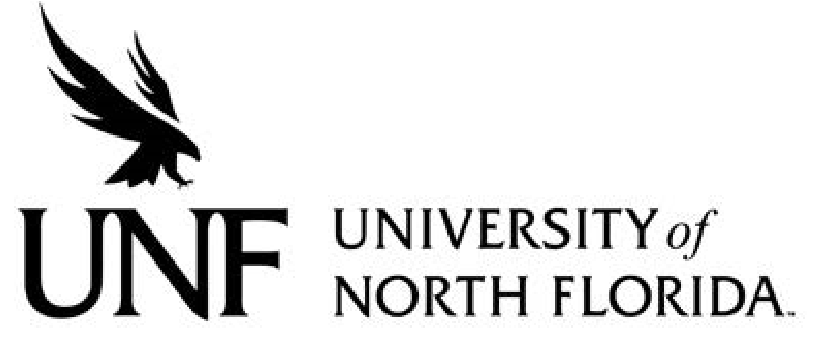 Regulation Number: 	Effective Date:  		Revised Date:Subject: Responsible Division/Department: Check what type of Regulation this is: New Regulation Major Revision of Existing Regulation Minor/Technical Revision of Existing RegulationReaffirmation of Existing Regulation Repeal of Existing Regulation I. OBJECTIVE & PURPOSEThis regulation establishes textbook adoption procedures with the intent to minimize the cost of textbooks for students while maintaining the quality of education and academic freedom. This regulation is promulgated pursuant to Florida Board of Governors Regulation 8.003 (see below).Nothing in this regulation shall be construed to supersede the institutional autonomy or academic freedom of instructors involved in the selection of college textbooks, supplemental materials, and other classroom materials.II. STATEMENT OF REGULATION(1)  	Each university The Board of Trustees shall adopts this  a regulation in support of the UNF Textbook Affordability Program (the Program) that establishes textbooks and instructional materials affordability policies to minimize the cost of required or recommended textbooks and instructional materials for students while maintaining the quality of education and academic freedom. Activities and initiatives in support of the Program include: The regulation shall provide for the following:            	      (a) Selection of textbooks and instructional materials through cost-benefit   
      	analyses that enable students to obtain the highest-quality product at the 
     	lowest available price, by considering:              1.  Purchasing digital textbooks in bulk;             2.	Expanding the use of open-access textbooks and instructional 
                  materials;             3.  Providing rental options for textbooks and instructional materials;             4. Increasing the availability and use of affordable digital textbooks and 
                learning objects;             5.	Developing mechanisms to assist in buying, renting, selling, and 
                sharing textbooks and instructional materials;             6. The length of time that textbooks and instructional materials remain in  
                 use;
            7. An evaluation of cost savings for textbooks and instructional materials
                 which a student may realize if individual students are able to exercise
                 opt-in or opt-out provisions for the purchase of the materials.            (b) The use of innovative pricing techniques and payment options for
            textbooks and instructional materials in consultation with providers 
            including the bookstore.  The pricing techniques and payment options               	must include an opt-in or opt-out provision for students and may be approved only if there is documented evidence that the options reduce the cost of the textbooks and instructional materials.	(c)   Published deadlines established by the Provost/designee for 		1.	the selection of textbooks and instructional materials each term, and 	     2.	the posting of a hyperlink listing required and recommended textbooks.   i. the posted list shall include the following information for each required and recommended textbook and instructional materials: 	   a.  the International Standard Book Number (ISBN); or    	   b.  other identifying information which shall include, at a minimum:the title,all authors listed, publisher,edition number, copyright date,published date, andother relevant information necessary to identify the specific textbook or instructional materials required and recommended for each course.Any request for an exception to a deadline shall be submitted to the Provost/designee and shall include a statement regarding the exceptional circumstances giving rise to the request.  that shall provide sufficient lead time for bookstores to confirm availability, source lower-cost options, explore alternatives with faculty, and 
maximize the availability of used textbooks and instructional materials.       (d) A procedure to document the intent of the course instructor or the 
             academic department offering the course to use all items ordered, including
             each individual item sold as part of a bundled package, before the selection 
                is finalized.(e) A determination by the course instructor or academic department offering the
     course, before a textbook or instructional material is selected, of the extent to
     which a new edition differs significantly and substantively from earlier versions 
      and the value to the student of changing to a new edition or the extent to which
     an open-access textbook or instructional material is available.		(f)  A procedure(s) to make required and recommended textbooks and instructional 
    materials for each course offering available to students who otherwise cannot 
     afford the cost of the textbook including consideration of the extent to which an 
    open-access textbook or instructional material may be used.      (g)  A procedure(s) by which students can obtain required textbooks and instructional 
            materials prior to receipt of their financial aid distribution, when necessary.      (h)  A deadline for posting a hyperlink to lists of required and recommended textbooks 
            and instructional materials for at least 95 percent of all courses and course 
             sections offered for the upcoming term in the university’s course  registration system 
               and on the university’s website.  The designated university official shall determine 
            compliance with this requirement no later than forty-five (45) days prior to the 
            first day of classes for each term.  Any request for an exception to the 
            compliance deadline shall be submitted in writing to the designated university 
            official and shall provide a reasonable justification for an exception.  A course or
            section added after the notification deadline is exempt from this notification 
            requirement.  The posted list shall include the following information for each 
            required and recommended textbook and instructional materials:    1.  the International Standard Book Number (ISBN); or    2.  other identifying information which shall include, at a minimum:         a.  the title,         b.  all authors listed, 
         c.  publisher,         d.  edition number, 
         e.  copyright date,
         f.   published date, and                        g.  other relevant information necessary to identify the specific textbook or
              instructional materials required and recommended for each course.        (i)  Consultation with school districts to identify practices that impact the cost of dual 
           enrollment textbooks and instructional materials to school districts, including, but 
           not limited to, the length of time that textbooks and instructional materials remain 
           in use. (2)  No employee of a state university may demand or receive any payment, loan, 
  subscription, advance, deposit of money, service, or anything of value, present or 
  promised, in exchange for requiring students to purchase a specific textbook or 
  instructional materials for coursework or instruction.  However, an employee may 
  receive, subject to the requirements of the Florida Code of Ethics for Public Officers 
  and Employees and the outside activity and conflict of interest requirements set forth in
  university regulations and collective bargaining agreements: 
  	      (a) Sample copies, instructor copies, or instructional materials. These materials
               may not be sold for any type of compensation if they are specifically marked as 
               free samples, not for resale.          (b)  Royalties or other compensation from sales of textbooks or instructional 
               materials that include the instructor’s own writing or work.         (c) Honoraria for academic peer review of course materials.         (d)  Fees associated with activities such as reviewing, critiquing, or preparing 
               support materials for textbooks or instructional materials.         (e) Training in the use of course materials and learning technologies. (3)  Each university board of trustees shall provide a report, by By September 30 of each year, the President, on behalf of the Board of Trustees, shall provide to the Chancellor of the State University System, in a format determined by the Chancellor, a report that details:                (a)  The selection process for high enrollment courses;                (b)  Specific initiatives of the institution designed to reduce the costs of textbooks
             and instructional materials; 	      (c) Policies implemented regarding the posting of textbook and instructional 
             materials for at least 95% of all courses and course sections 45 days before the 
             first day of class;                (d)  The number of courses and course sections that were not able to meet the 
             posting deadline for the previous academic year; and   	       (e)  Any additional information determined by the Chancellor.The Chancellor will report to the Board of Governors a summary of the StateUniversity System’s initiatives and efforts addressing textbook and instructionalmaterials affordability by November 1 of each year.Authority: Section 7(c), Art. IX, Fla. Const.; BOG reg 8.003.  History: New as approved by BOT 01/28/21. Amended ____________.